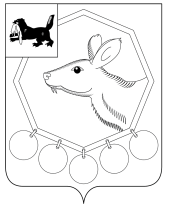 ДУМАМуниципального образования «Баяндаевский район»Иркутской областиРЕШЕНИЕ	от 31 октября 2013 года О ВНЕСЕНИИ ИЗМЕНЕНИЙ В РЕШЕНИЕ ДУМЫ  МО «БАЯНДАЕВСКИЙ РАЙОН» ОТ 22.04.2010 № 9/3 «ОБ УТВЕРЖДЕНИИ ПЕРЕЧНЯ МЕСТ, ЗАПРЕЩЕННЫХ ДЛЯ ПОСЕЩЕНИЯ НЕСОВЕРШЕННОЛЕТНИМИ, А ТАКЖЕ ПЕРЕЧНЯ МЕСТ, ЗАПРЕЩЕННЫХ ДЛЯ ПОСЕЩЕНИЯ НЕСОВЕРШЕННОЛЕТНИМИ В НОЧНОЕ ВРЕМЯ БЕЗ СОПРОВОЖДЕНИЯ РОДИТЕЛЕЙ (ЛИЦ, ИХ ЗАМЕНЯЮЩИХ) ИЛИ ЛИЦ, ОСУЩЕСТВЛЯЮЩИХ МЕРОПРИЯТИЯ С УЧАСТИЕМ ДЕТЕЙ НА ТЕРРИТОРИИ МУНИЦИПАЛЬНОГО ОБРАЗОВАНИЯ «БАЯНДАЕВСКИЙ РАЙОН»»       В целях предупреждения причинения вреда здоровью детей, их физическому, интеллектуальному, психическому, духовному и нравственному развитию, руководствуясь Федеральным законом от 06.10.2003 г. № 131-ФЗ «Об общих принципах организации местного самоуправления в Российской Федерации», Законом Иркутской области от 05.03.2010 № 7-оз «Об отдельных мерах по защите детей от факторов, негативно влияющих на их физическое, интеллектуальное, психическое, духовное и нравственное развитие, в Иркутской области»,  ст.ст. 27, 47 Устава МО «Баяндаевский район», на основании рекомендаций экспертной комиссии по определению мест, запрещенных для посещения детьми, а также мест, запрещенных для посещения детьми в ночное время без сопровождения родителей (законных представителей) или лиц, осуществляющих мероприятия с участием детей, при администрации МО «Баяндаевский район», содержащихся в протоколе заседания указанной комиссии от 15.10.2013 N 3,ДУМА РЕШИЛА:Внести в ПЕРЕЧЕНЬ мест, запрещенных для посещения несовершеннолетними в ночное время без сопровождения родителей (лиц, их заменяющих) или лиц, осуществляющих мероприятия с участием детей на территории муниципального образования «Баяндаевский район», утвержденный Решением Думы МО «Баяндаевский район» от 22.04.2010 № 9/3, следующие изменения и дополнения:в п/п 8 п. 8 Перечня слово «Дорожное» заменить словом «Бригантина»;дополнить п. 8 подпунктом 16 следующего содержания: п/п 16. Кафе «На пятачке», с. Баяндай, ул. Некунде, 127. ИПБОЮЛ Романова Л.Г.дополнить пунктами 13, 14 следующего содержания:13. автомобильные дороги вне границ населенных пунктов на территории МО «Баяндаевский район»14. территории и помещения автозаправочных станций на территории МО «Баяндаевский район».2. Настоящее решение подлежит опубликованию в газете «Заря», а также на   официальном сайте МО «Баяндаевский район» в информационно-телекоммуникационной сети «Интернет».Председатель ДумыМО «Баяндаевский район»В.И. ЗдышовМэр муниципального образования«Баяндаевский район»А.П. Табинаевс. Баяндай«31» октября 2013 год  № 42/3